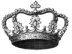 The Mississippi Association of Pageant Judges P.O. Box 405 Newton, MS 39345 601-527-8699 msapjudges@gmail.com Korby Mann		               Nelda Sistrunk		 Alicia Genna President 		              Vice-President 		   Secretary Lenora Lewis		 Kristy Brumfield		 Lacy Buckhaults 		     Joe Hudson Treasurer 		Project Director		 Executive Director 	           Honorary Board Member RETURNING MEMBERSHIPAPPLICATION DUE MAY 19, 2022 Email to: aliciagenna72@gmail.com Mail to: P.O. Box 43, Stringer, MS 39481 Member’s Name______________________________________________________________ Mailing Address: _____________________________________________________________ City/State/Zip: _______________________________________________________________ Contact Numbers: Cell ______________________ Other/Work________________________ Email address: _______________________________________________________(Personal) Emergency Contact: __________________________(One Please) Emergency Phone ____________________ Preferred method of contact: _______phone call _______ text message _______email Best contact time: ________________ Used for Judges Panel Makeup: (check all that apply to you) _______ Male _______ Female _______ White _______ BlackWould you want to be considered for an EMCEE? ____Yes ____No Tabulator? ____Yes ____No Do you have experience in contestant coaching? _____Yes _____No What phase of competition do you enjoy coaching? _____Interview _____ Modeling _____Hair _____ Makeup _____Wardrobe In what pageant systems are you certified to judge? Please list. Out of the meetings you attended last year, which one did you enjoy the most? Please explain. What topics would you like to see discussed at meetings? Do you know of any pageants in your area in which we are currently not providing judges? If so, please list the name of the school, the director’s name, and contact information. ------------------------------------------------------------------------------------------------------------------------------- To contact our president for any reason, please use the following information: ❖ Korby Mann, President ❖ msapjudges@gmail.com ❖ Cell (601) 527-8699 Please attach an updated judge’s bio to this renewal application. (You may email or mail) Please limit bios to 150 to 175 word limit Please keep bios about “pageant “ experience and education briefly Revised 4/29/2022